Version: RanetPivotTable 5.7.1992 NEW Drillthrough problems1. A drillthrough error occurred because the filter set for the hierarchy is empty.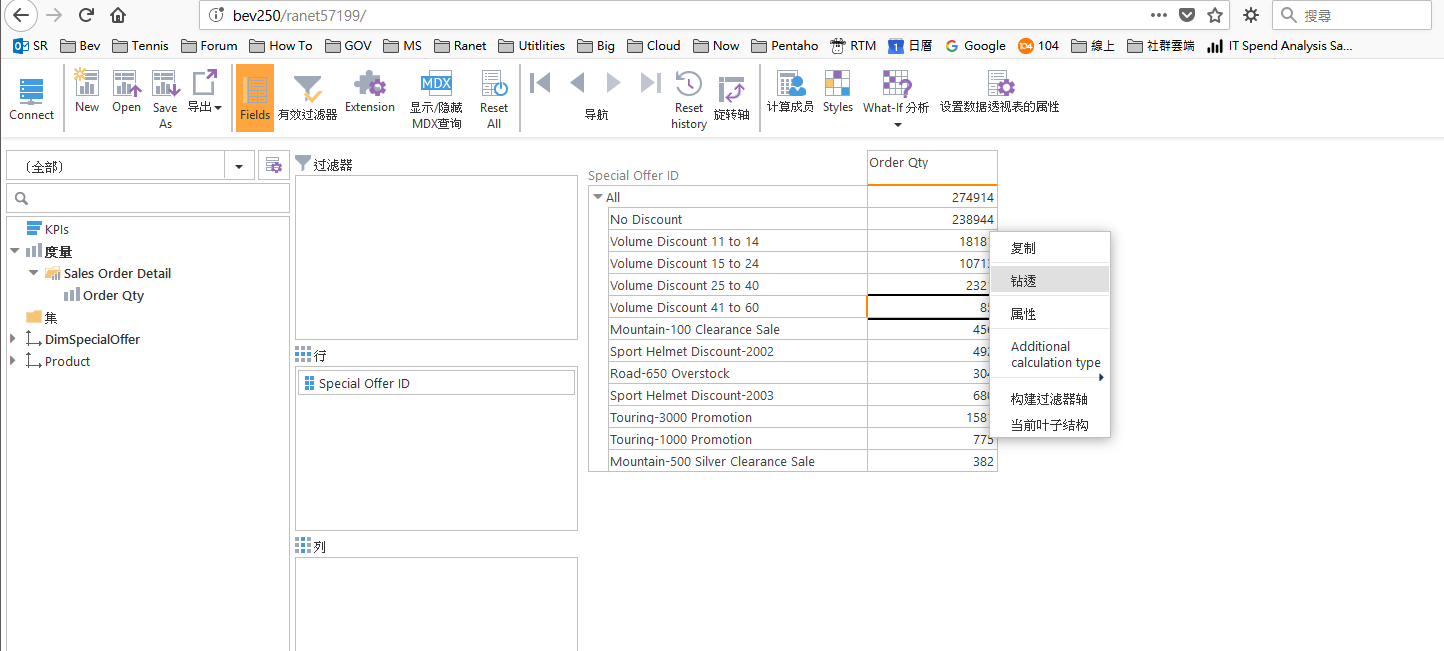 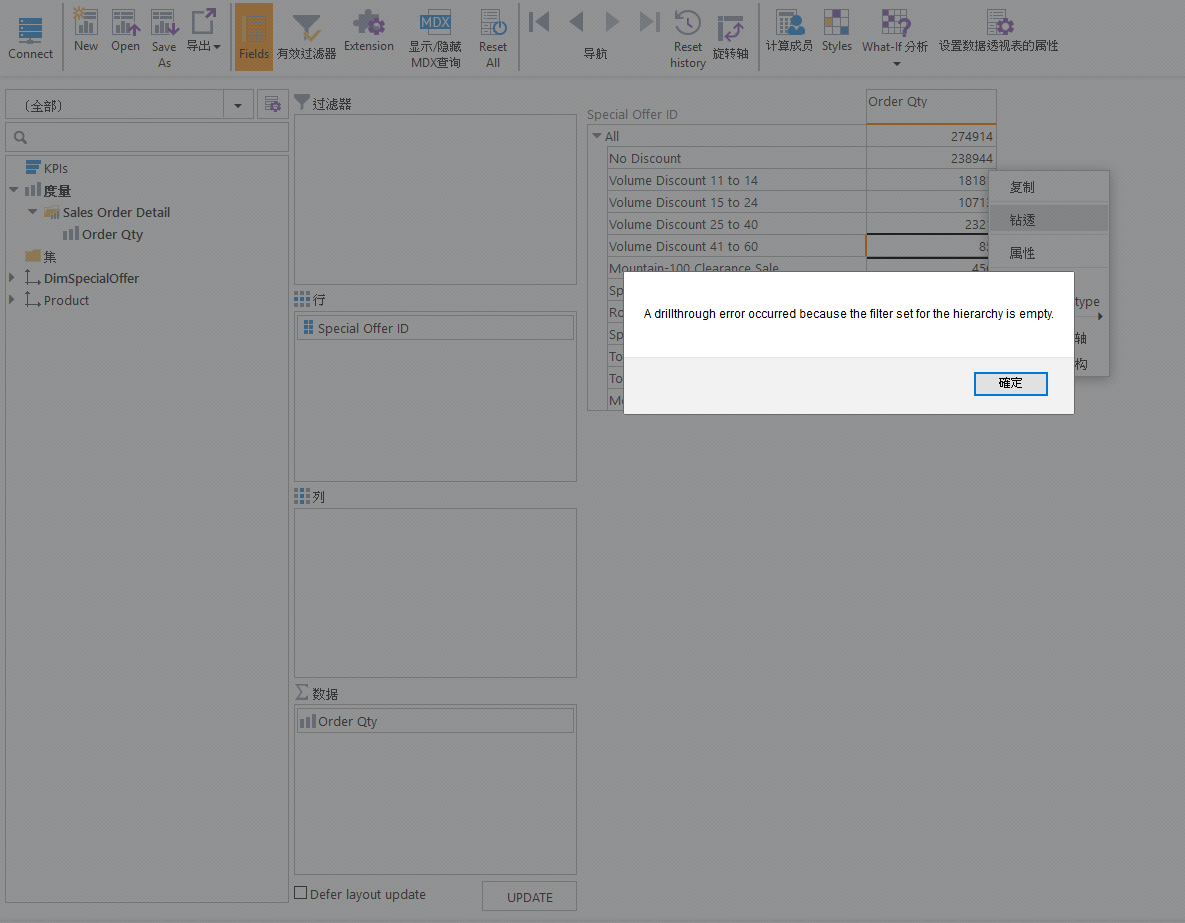 2. A drillthrough error occurred because the filter set for the hierarchy has multiple values selected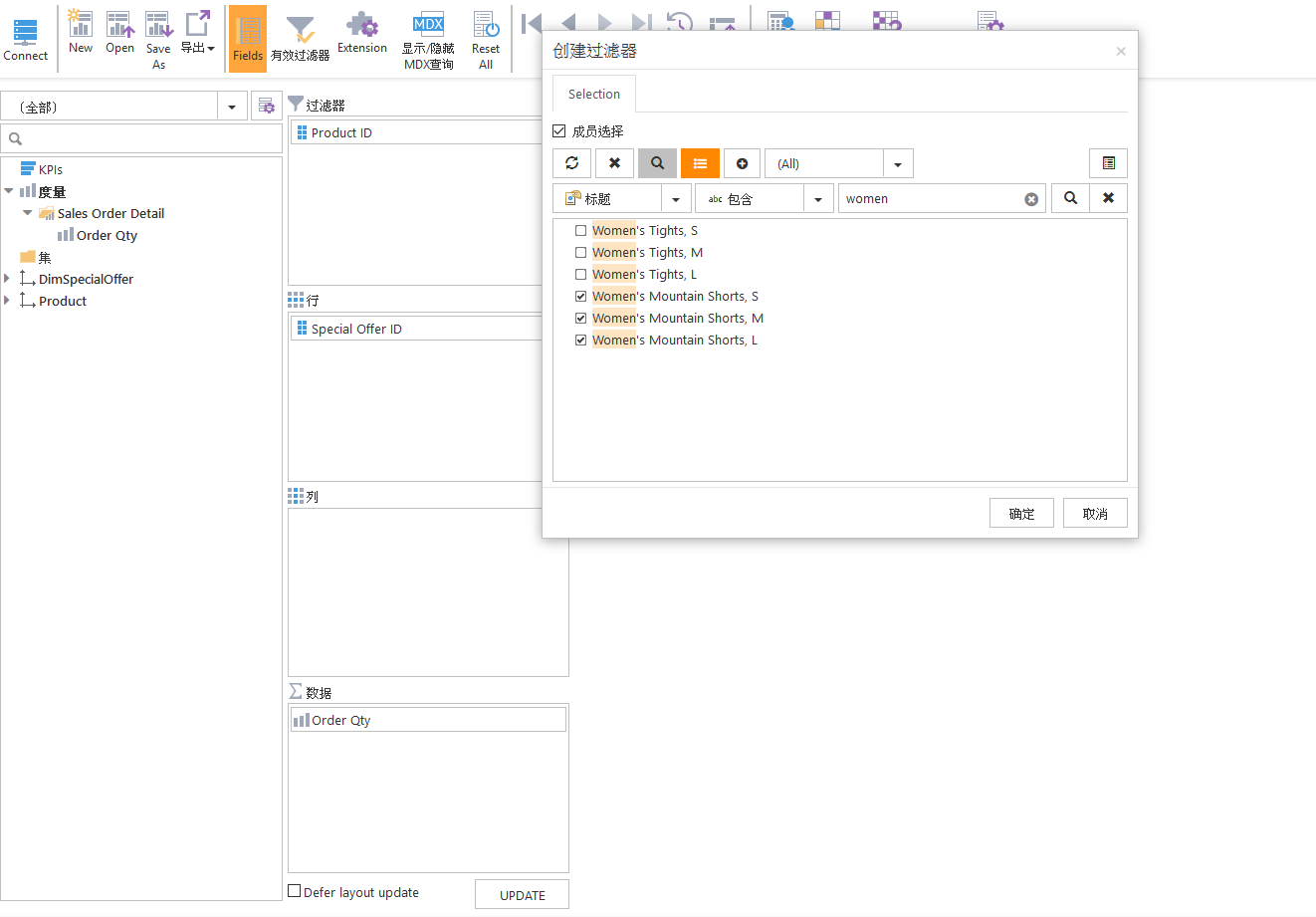 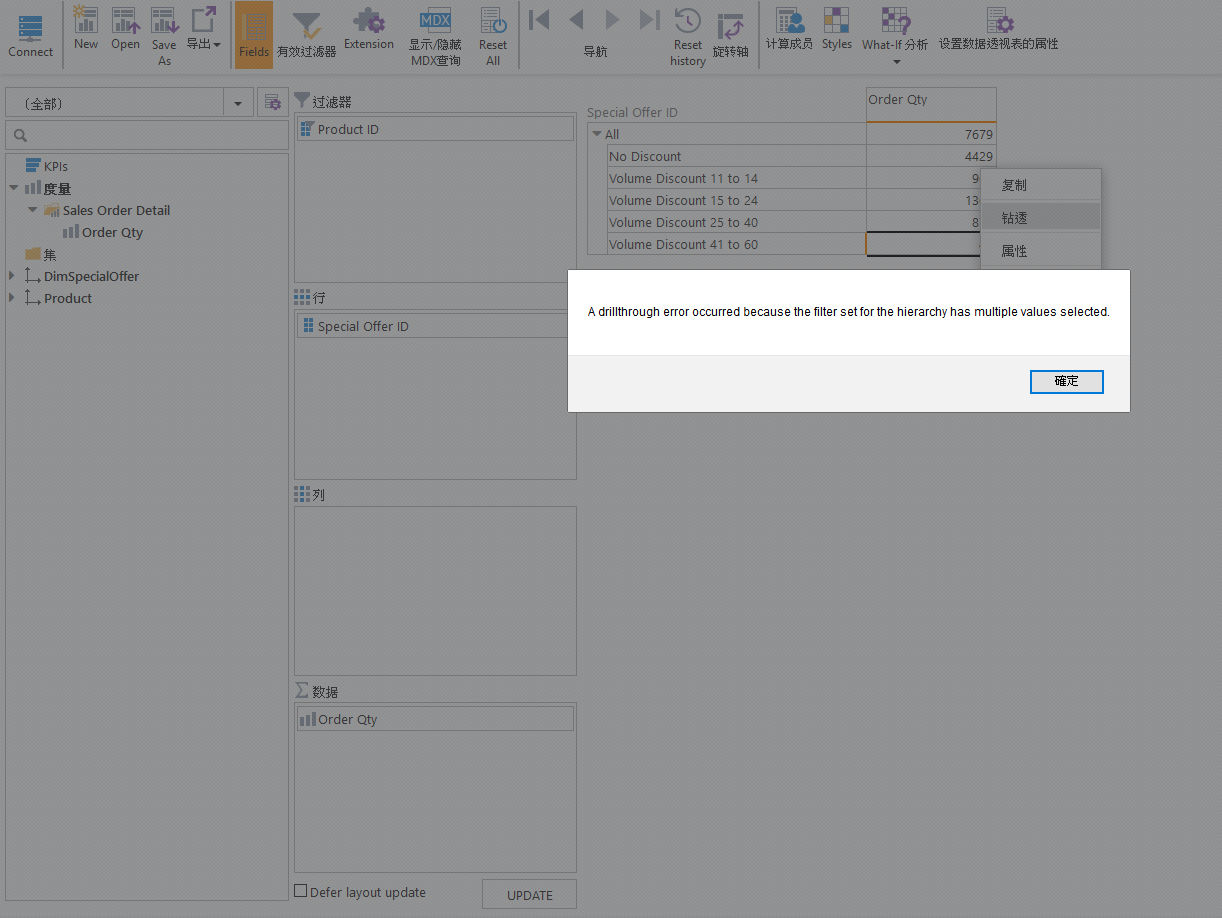 